АДМИНИСТРАЦИЯСЕЛЬСКОГО ПОСЕЛЕНИЯ ГАЙНИЯМАКСКИЙСЕЛЬСОВЕТ МУНИЦИПАЛЬНОГО РАЙОНА АЛЬШЕЕВСКИЙ РАЙОН РЕСПУБЛИКИ БАШКОРТОСТАН  КАРАР                                                                     ПОСТАНОВЛЕНИЕ  « 29»  февраль 2016 й.                 №10                           « 29»  февраля  2016 г.Об утверждении Инструкции по делопроизводствуадминистрации сельского поселения Гайниямакскийсельсовет муниципального района Альшеевский район Республики Башкортостан В целях совершенствования документационного обеспечения управления и повышения его эффективности путем унификации состава и форм управленческих документов, технологий работы с ними и обеспечения контроля исполнения документов в администрации сельского поселения Гайниямакский сельсовет муниципального района Альшеевский район Республики Башкортостан, руководствуясь постановлением Правительства Республики Башкортостан от 18 ноября . № 436 «Об утверждении правил делопроизводства в республиканских органах исполнительной власти», п о с т а н  о в л я ю:1.  Утвердить прилагаемую Инструкцию по делопроизводству администрации сельского поселения Гайниямакский сельсовет муниципального района Альшеевский район Республики Башкортостан.2. Управляющему делами и специалистам администрации сельского поселения Гайниямакский сельсовет муниципального района Альшеевский район Республики Башкортостан при работе с документами, организации делопроизводства руководствоваться настоящей Инструкцией.       3. Контроль за исполнением настоящего постановления оставляю за собой.Глава сельского поселения                                                         Н.З.НасибуллинаИНСТРУКЦИЯ   ПО   ДЕЛОПРОИЗВОДСТВУадминистрации  сельского  поселения  Гайниямакскийсельсовет муниципального района                              Альшеевский  район Республики Башкортостан1. Общие положения1.1. Инструкция по делопроизводству администрации сельского поселения Гайниямакский сельсовет муниципального района Альшеевский район Республики Башкортостан (далее - Инструкция) устанавливает единые требования к подготовке, оформлению, обработке, учету, хранению и использованию образующихся в деятельности администрации сельского поселения Гайниямакский сельсовет муниципального района Альшеевский район Республики Башкортостан (далее – сельское поселение) документов, совершенствования делопроизводства сельского поселения. 1.2. Инструкция разработана в соответствии с:-Федеральным законом Российской Федерации от 22 октября . №125-ФЗ "Об архивном деле в Российской Федерации";- Постановлением Правительства Российской Федерации от 15 июня 2009г. № 477 "Об утверждении Правил делопроизводства в федеральных органах исполнительной власти";- ГОСТом Р 6.30-2003;          - Основными Правилами работы архивов организаций (одобрены решением Коллегии Росархива от 06.02.2002 г.);- Постановлением Правительства Республики Башкортостан от 18 ноября . № 436 «Об утверждении правил делопроизводства в республиканских органах исполнительной власти»;- Уставом сельского поселения Гайниямакский сельсовет муниципального района Альшеевский район Республики Башкортостан.1.3. В настоящей Инструкции используются следующие основные понятия:"документирование" - фиксация информации на материальных носителях в установленном порядке;"делопроизводство" - деятельность, обеспечивающая создание официальных документов и организацию работы с ними; "документ" - официальный документ, созданный юридическим или физическим лицом, оформленный в установленном порядке и включенный в документооборот сельского поселения;«электронный документ» – документ, в котором информация представлена в электронно-цифровой форме;"документооборот" - движение документов с момента их создания или получения до завершения исполнения, помещения в дело и (или) отправки;"реквизит документа" - обязательный элемент оформления документа;"подлинник документа" - первый или единственный экземпляр документа;"копия документа" - документ, полностью воспроизводящий информацию подлинника документа и его внешние признаки, не имеющий юридической силы;"регистрация документа" - присвоение документу регистрационного номера и запись в установленном порядке сведений о документе;"номенклатура дел" - систематизированный перечень наименований дел, формируемых в сельском поселении, с указанием сроков их хранения;"дело" - совокупность документов или отдельный документ, относящиеся к одному вопросу или участку деятельности сельского поселения;1.4. Сельское поселение организует и ведет делопроизводство на основе настоящей Инструкции и других нормативно-методических документов, не противоречащих законодательству Российской Федерации и Республики Башкортостан, может с учетом условий и специфики своей деятельности внести дополнения к Инструкции, утвержденные руководителем, по согласованию с уполномоченным органом в области архивного дела.1.5. Инструкция распространяется на организацию работы с документами независимо от вида носителя, в том числе с электронными документами, включая их подготовку, регистрацию, учет и контроль исполнения, хранение, осуществляемые с помощью автоматизированных (компьютерных) технологий. Требования Инструкции к работе с бухгалтерской документацией распространяются лишь в части общих принципов работы с документами, а также подготовки документов к передаче на архивное хранение.1.6.Делопроизводство в сельском поселении осуществляется ответственными должностными лицами, назначенными руководителем сельского поселения. Задачи, функции и порядок работы ответственных за делопроизводство в сельском поселении определяются должностными Инструкциями и распорядительными документами, на них возлагается выполнение следующих основных обязанностей:-       прием, учет, регистрация, направление входящих документов;-       передача документов на рассмотрение руководителю, а после получения соответствующих указаний - непосредственно работнику – исполнителю; -       контроль за прохождением и сроками исполнения документов; -       учет и регистрация исходящих документов, отправка их адресатам;-       организация работы с обращениями граждан;-       подготовка проекта номенклатуры дел;-       формирование дел в соответствии с номенклатурой дел, организация текущего хранения, подготовка и передача их в архив;-       выдача работникам документов и дел, контроль за их возвратом;-       проверка наличия документов и дел, находящихся на исполнении у работников;-       анализ состояния делопроизводства и подготовка информации об исполнении документов и поручений, подготовка предложений по совершенствованию работы с документами;-       ознакомление работников с нормативными и иными правовыми актами, распорядительными, информационными, методическими документами;-       инструктаж вновь принятых работников и проведение с ними практических занятий по вопросам работы с документами;-       учет используемых печатей, штампов, бланков.1.7. Ответственные лица несут персональную ответственность за соблюдение требований настоящей Инструкции, сохранность служебных документов и содержащейся в них информации. Содержание служебных документов не подлежит разглашению. В открытой переписке не должны содержаться сведения конфиденциального характера.1.8. Передача работниками документов или их копий другим лицам допускается только с разрешения руководителя.На время отпуска, выезда в командировку, болезни,  работник по указанию руководителя передает находящиеся у него на исполнении документы другому работнику, при увольнении - передает документы по акту.2.Общие требования к документам2.1. Деятельность сельского поселения обеспечивается системой взаимоувязанной управленческой документации. Ее состав определяется компетенцией сельского поселения, порядком разрешения вопросов (единоначальный или коллегиальный), объемом и характером взаимосвязей между организациями.2.2. При подготовке документов рекомендуется применять текстовый редактор WordforWindows версии от 6.0 и выше с использованием шрифтов TimesNewRoman-       размером № 12 для оформления табличных материалов,-       размером №№ 13,14 для оформления текста документа,-       размером № 12-, 13-, 14-полужирный для оформления наименования документа,-        размером № 10-12 для оформления реквизитов отметка об исполнителе. Каждый лист документа, оформленный как на бланке, так и без него, должен иметь следующие поля не менее:  - левое; 10 мм - правое; 20 мм - верхнее;  - нижнее.2.3. Документы сельского поселения оформляются на бланках и имеют установленный комплекс обязательных реквизитов и порядок их расположения, соответствующий требованиям действующих ГОСТов и настоящей Инструкции. Бланки документов изготавливаются на стандартных листах бумаги форматов А4 (210 х ), А5 (148 х ). Бланки документов должны использоваться строго по назначению и без соответствующего разрешения не могут передаваться другим организациям и лицам. В сельском поселении применяются следующие бланки:- бланк письма, - бланк распоряжения,- бланк постановления,- бланк решения.  Бланки сельского поселения изготавливаются с продольным расположением реквизитов. Реквизиты бланка оформляются согласно действующему ГОСТу и Закону Республики Башкортостан «О языках народов Республики Башкортостан» от 15 февраля . № 216-з. Образцы бланков утверждаются главой сельского поселения.Гербовые бланки подлежат учету. Учет гербовых бланков ведется раздельно по видам бланков в журналах. На гербовых бланках типографским способом или нумератором проставляют порядковые номера, а при необходимости и серии этих номеров. Изготовление, использование, хранение и уничтожение бланков осуществляется согласно действующему законодательству.2.4. Согласование документа в сельском поселении оформляется визой уполномоченного должностного лица. Согласование документа, созданного в сельском поселении с другими органами и организациями, оформляется грифом (листом) согласования, протоколом или письмом о согласовании.2.5. Порядок оформления основных реквизитов2.5.1. Использование герба. Изображение герба Альшеевского района помещается на верхнем поле бланка документа по середине зоны, занятой реквизитом «Наименование учреждения».2.5.2 Наименование сельского поселенияНаименование сельского поселения должно соответствовать его наименованию, указанному в уставе. При наличии сокращенного наименования его помещают в скобках ниже полного.2.5.3. Справочные данныеСправочные данные указываются на бланках писем и включают в себя: почтовый адрес, номер телефона, факса, официальные адреса электронной почты, официального сайта.2.5.4. Вид документаНаименование вида документа, создаваемого в сельском поселении, должно соответствовать видам документов, предусмотренным Общероссийским классификатором управленческой документации (ОКУД).2.5.5. Место составления (издания) документаМесто составления (издания) документа указывается при отсутствии в наименовании названия сельского поселения, а также издания документа не на бланке.2.5.6. Дата документа Датой документа является:-       дата его подписания (распорядительные документы, письма),-       дата события, зафиксированного в документе (протокол, акт);-       дата утверждения для утверждаемого документа (план, Инструкция, положение, отчет).Дата документа проставляется должностным лицом, подписывающим или утверждающим документ, или уполномоченным специалистом при регистрации документа, или составителем при подготовке документа. Дата документа оформляется арабскими цифрами в следующей последовательности: день месяца, месяц, год (25.06.2016) Допускается словесно-цифровой способ оформления даты (25 июня .) Электронная дата пишется: 2016.12.02.2.5.7. Регистрационный номер документаРегистрационный номер присваивается документу после его подписания (утверждения). Регистрационный номер распорядительных актов состоит из регистрационного номера (например: №1 по порядку) и в распоряжениях через дефис добавляются строчные буквы:- по основной деятельности - р, - по личному составу –л/с,   (Например: 2-р, 2-л/с)Постановления: №1 по порядку, Решения Совета №1 по порядку.2.5.8. Ссылка на исходящий номер и дату документаСсылка на исходящий номер и дату документа включается в состав реквизитов бланка письма и проставляется исполнителем при подготовке письма-ответа.2.5.9. АдресатПри адресовании документа в орган власти, организацию (без указания должностного лица) их наименования пишутся в именительном падеже.Пример:Министерство образования Республики БашкортостанПри адресовании документа руководителю организации наименование организации входит в состав наименования должности адресата, наименование должности указывается в дательном падеже.Пример:Главе администрации муниципального района Альшеевский район Республики БашкортостанИ.О.ФамилияПри  адресовании документа физическому лицу указывают фамилию и инициалы получателя, затем почтовый адрес, который указывается в последовательности, установленной Правилами оказания услуг почтовой связи, утвержденными постановлением Правительства Российской Федерации от 15.04.2005 № 221.Пример:Федорову В.В.Центральная ул.,д. 15, с.Нижнее Аврюзово, Альшеевский район, Республика Башкортостан, 452102Почтовый адрес не указывается в документах, направляемых в вышестоящие органы власти, постоянным корреспондентам.Строки реквизита центрируются относительно самой длинной строки или выравниваются по левому краю.2.5.10. Наименование документаНаименование документа (заголовок к тексту документа) должен быть кратким и точно передавать смысл текста, отвечать на вопрос "о чем?". В организационно-распорядительных документах заголовок к тексту оформляется по ширине страницы над текстом центрированным способом. Заголовок к письму печатается от левого поля. Заголовок составляется исполнителем, готовящим проект документа. К тексту документов, оформленных на бланках формата А5, заголовок не составляется.2.5.11. Текст документаТекст документа излагается с учетом особенностей официально-делового стиля, вида документа и его назначения в управленческой деятельности. Содержание документа должно быть изложено кратко, логично, точно и ясно.Текст документа излагается от 1-го лица единственного числа (прошу рассмотреть вопрос…..), 3-го лица единственного числа (Комиссия по технике безопасности сообщает ……), 1-го лица множественного числа (просим предоставить средства…..).В тексте документа, подготовленного на основании законодательных, иных нормативных правовых актов, изданных органами власти или автором документа, указывается наименование вида документа, наименование органа, издавшего документ, дата принятия или утверждения документа, его регистрационный номер, а также заголовок документа (В соответствии с постановлением главы сельского поселения Гайниямакскийсельсовет муниципального района Альшеевский район Республики Башкортостан от 12.03.2015 № 11 «О……..»).2.5.12. Отметка о наличии приложенияОтметка о приложении используется при оформлении сопроводительных писем, приложений к планам, программам, положениями, правилам и другим документам. Отметка о приложении оформляется под текстом от границы левого поля:- Если приложение названо в тексте, в отметке о приложении указывается количество листов и количество экземпляров приложения Пример:Приложение: на . в 1 экз.- При наличии нескольких приложений, они нумеруются с указанием наименования каждого приложения.Пример:Приложение: 1. Копия решения Совета …. на . в 1 экз.   2. Смета расходов на . в 1 экз.На приложениях к распорядительным документам отметка о приложении проставляется на первом листе приложения в правом верхнем углу. Если приложений несколько, они нумеруются. Если приложение одно, оно не нумеруется. В отметке о приложении указывается наименование вида документа, его дата и номер. Пример:Приложение № 1к распоряжениюот 09.12.2015 № 242.5.13. Подпись должностного лицаВ состав подписи входят: наименование должности лица, подписавшего документ (полное, если документ оформлен не на бланке и сокращенное - на документе, оформленном на бланке), личная подпись и ее расшифровка (инициалы и фамилия).Пример (на бланке):Пример (не на бланке):Если должностное лицо, подпись которого заготовлена на проекте документа, отсутствует, то документ подписывает лицо, исполняющее его обязанности, или его заместитель. При этом обязательно указывается фактическая должность лица, подписавшего документ, и его фамилия (исправления можно внести от руки или машинописным способом, например: «И.о.», «Исполняющий обязанности ..», «Зам»). Не допускается подписывать документы с предлогом «За» или проставлением косой черты перед наименованием должности.При подписании документа несколькими должностными лицами их подписи располагают одну под другой в последовательности, соответствующей иерархии должностей (начиная от вышестоящего). При подписании документа несколькими лицами, равными по должности, подписи располагают на одном уровне. При подписании документа равными членами комиссии фамилии располагаются по алфавиту.Документы, направляемые в вышестоящие органы, органы представительной, исполнительной и судебной власти, подписываются руководителем. Документы, направляемые сторонним организациям, гражданам подписываются руководителем или его заместителем. 2.5.14. Гриф согласованияСогласование документа с другими органами и организациями, интересы которых в нем затрагиваются, оформляется грифом согласования, который проставляется на обороте последнего листа подлинника документа в нижней его части. Гриф согласования может оформляться на отдельном листе согласования.Пример:СОГЛАСОВАНО(должность)подпись     (инициалы, фамилия)дата2.5.15. ВизаСогласование распорядительного документа с должностными лицами сельского поселения оформляется визой, которая проставляется на оборотной стороне последнего листа подлинника документа. В служебных письмах виза проставляется на копии документа, которая проставляется на оборотной стороне последнего листа копии документа.Виза включает в себя личную подпись, расшифровку подписи и дату. При необходимости указывается наименование должности лица, визирующего документ.Пример:Председатель профкома подпись И.О.ФамилиядатаПри наличии замечаний, дополнений виза дополняется соответствующим указанием. Замечания, мнения оформляются на отдельном листе и передаются исполнителю.Пример:Согласен с учетом замечаний.Председатель профкома    И.О.Фамилиядата2.5.16. Гриф утвержденияГриф утверждения проставляется в верхнем правом углу документа.Пример:УТВЕРЖДАЮГлава сельского поселенияГайниямакскийсельсоветмуниципального района      Альшеевский районРеспублики Башкортостан _______И.О.ФамилиядатаПри утверждении документа распорядительным актом гриф утверждения состоит из слов УТВЕРЖДЕНО, согласованного в роде и числе с видом утверждаемого документа, наименования вида документа в творительном падеже, его даты и номера.Пример:УТВЕРЖДЕНОраспоряжением от 25.06.2015 № 15-л/с2.5.17. Оттиск печатиПечать является способом подтверждения подлинности подписи должностного лица на документе. Печать ставится на свободном от текста месте, не захватывая личной подписи должностного лица. Печать может захватывать часть наименования должности лица, подписавшего документ. В документах, подготовленных на основе унифицированных форм, печать ставится в месте, обозначенном отметкой «МП» или иным образом. 2.5.18. Отметка о заверении копииДля свидетельствования верности копии (выписки из документа) подлиннику документа на последнем листе копии (выписки из документа), на свободном месте под текстом оформляется реквизит «Отметка о заверении копии». Возможно использование штампа.Заверение документов сельского поселения осуществляется в соответствии с Правилами делопроизводства в федеральных органах исполнительной власти, утвержденными постановлением Правительства Российской Федерации от 15.06.2009 № 477. В данном случае реквизит включает в себя: указание о месте нахождения подлинника документа, слово «Верно», наименование должности лица, заверившего копию; личную подпись, расшифровку подписи, дату заверения; печать. Пример:Подлинник документа находится в деле № 01-04 за .ВерноУправляющий делами подпись                        И.О.Фамилия24.12.2015 печатьЗаверение других документов осуществляется в соответствии с требованиями ГОСТа Р 6.30-2003. Заверительная надпись включает в себя: слово «Верно», наименование должности лица, заверившего копию; личную подпись, расшифровку подписи, дату заверения; печать. Пример:ВерноУправляющий делами подпись          И.О.Фамилия24.12.2015 печать2.5.19. Отметка об исполнителеОтметка об исполнителе документа проставляется в левом нижнем углу лицевой или оборотной стороны последнего листа документа и включает в себя инициалы, фамилию исполнителя и номер его телефона. Пример: И.О.Фамилия 8(34754) 3-65-162.5.20. Указания по исполнению документаУказания по исполнению документа – резолюция – оформляется непосредственно на документе (в заголовочной части документа). Указания по исполнению включают: фамилии, инициалы исполнителей, содержание поручения (при необходимости), срок исполнения, подпись руководителя и дату. 2.5.21. Отметка о контролеОтметку о контроле проставляют на документах, поставленных на контроль, с помощью штампа «Контроль» на верхнем поле документа справа. 2.5.22. Отметка об исполнении документаОтметка об исполнении документа и направлении его в дело состоит из слов «В дело», указания индекса дела, в которое помещается документ, подписи исполнителя и даты. Отметка об исполнении может дополняться информацией об особенностях исполнения документа (ссылку на дату и номер документа, свидетельствующего о его исполнении, или краткие сведения об исполнении). Отметка об исполнении документа и направлении его в дело составляется, подписывается и датируется исполнителем документа.2.5.23. Отметка о поступлении документаДокумент регистрируется путем проставления в правом нижнем углу первого листа отметки о поступлении документа (регистрационного штампа), где указывается наименование органа, дата регистрации и индекс входящего документа. Индекс входящего документа состоит из очередного порядкового номера. 3. Особенности подготовки отдельных видов документов3.1. Подготовка распоряжений, постановленийПостановления и распоряжения, являющиеся индивидуальными правовыми актами, оформляют решения по основной деятельности, персонального характера (кадровые приказы), решения по оперативным, организационным и другим вопросам работы сельского поселения. Правовые акты сельского поселения подлежат регистрации в журналах регистрации.3.2.Структура распоряжения, постановления3.2.1.Наименование правового акта сельского поселения отражает его содержание и должно быть точным, четким.3.2.2. Преамбула (введение) - самостоятельная часть правового акта, которая определяет его цели и задачи, но не является обязательной. 3.2.3. Распорядительная часть распоряжения сельского поселения делится на пункты. Пункт нумеруется арабскими цифрами, имеет абзацный отступ. Пункты разделяются на подпункты, обозначаемые или строчными буквами русского алфавита с закрывающейся круглой скобкой или имеют цифровую нумерацию.Пример:1. Финансовое обеспечение программы1.1.Финансирование из местного бюджета …Нумерация пунктов и подпунктов распоряжения должна быть сквозной..3.2.4. Распоряжения могут иметь приложения, в которых помещаются различного рода перечни, таблицы, инструкции, планы, графики, тарифы, карты, образцы бланков, документов, схем и т.д. Юридическая сила приложений и правовых актов, к которому они относятся, одинакова. 3.2.5.Ссылки в распоряжениях на другие акты, а также на ранее принятые приказы применяются только в случае, если необходимо показать взаимную связь правовых норм или избежать повторений.При необходимости сделать ссылку указываются следующие реквизиты в следующей последовательности: вид законодательного или иного акта, дата его подписания, регистрационный номер и наименование законодательного акта.Примеры:В соответствии с Законом Республики Башкортостан от 04 декабря . № 372-3 «О приватизации государственного имущества в Республике Башкортостан»3.2.6.При внесении изменений в правовой акт обязательно указываются вид акта, дата подписания акта, его регистрационный номер, наименование, а также соответствующие источники его официального опубликования.Пример:1. Внести в распоряжение от 20 декабря . № 35-р «О проведении новогодних праздников» следующие изменения:1. «………..»или Пример:пункт 1 после слов «……» дополнить словами «……»илиПример:Внести в пункт 6 приказа от................... № ... "О…."      изменение, изложив его в следующей редакции:… 3.3. Особенности оформления распоряжения, постановления сельского поселения 3.3.1.Заголовок отделяется от наименования вида документа 2 межстрочными интервалами и печатается через 1 интервал, выделяется полужирным шрифтом и выравнивается по центру. Пишется с прописной буквы и отвечает на вопрос: "О чем?" издано решение. Точка в конце заголовка и кавычки не ставятся.3.3.2.Текст отделяется от заголовка 2 межстрочными интервалами и печатается через 1 интервал от левой границы текстового поля и выравнивается по ширине текстового поля. Текстовая часть может подразделяться на констатирующую (преамбулу) и постановляющую часть. Констатирующая часть (преамбула) завершается словом                            «п о с т а н о в л я ю :», которое печатается отдельной строкой от поля прописными буквами.В зависимости от содержания текст постановляющей части может подразделяться на пункты, подпункты. В распоряжениях употребляются полные официальные наименования организаций, должностей.3.3.3. Подпись отделяется от текста 3 межстрочными интервалами и состоит из слов «Глава сельского поселения» либо «Управляющий делами», инициалов имени, отчества и фамилии руководителя сельского поселения. Наименование должности печатается от левой границы текстового поля. Инициалы и фамилия печатаются у правой границы текстового поля.3.3.4.Дата проставляется в день подписания документа словесно-цифровым способом и печатается от левой границы текстового поля; после места издания через 1 интервал. 3.3.5.Индекс (номер) проставляется после подписания документа,  после даты документа. 3.3.6.Допускается уменьшение интервалов между реквизитами «Заголовок», «Текст», «Подпись» и «Место издания» при необходимости размещения текста на одной странице.3.3.7. Приложения к распоряжениям сельского поселения, оформляются на отдельных листах бумаги (не на бланке). Размеры полей, шрифты и межстрочные интервалы при печатании приложений идентичны размерам, применяемым при печатании текстов приказов и распоряжений.В приложениях помещаются положения, регламенты, перечни, списки, графики, таблицы, образцы документов и др. Приложения визируются на оборотной стороне последнего листа приложения.Приложения заканчиваются чертой, расположенной по центру текста на расстоянии 3 межстрочных интервалов. Длина черты составляет .При наличии в тексте решения формулировки "Утвердить" (прилагаемое положение, состав комиссии, перечень мероприятий и т.д.) на первом листе приложения в правом верхнем углу располагается слово УТВЕРЖДЕНО (УТВЕРЖДЕН, УТВЕРЖДЕНА, УТВЕРЖДЕНЫ) со ссылкой на распорядительный акт, его дату, номер. Слово «УТВЕРЖДЕНО» согласуется в роде и числе с видом утверждаемого документа.Пример: Приложение № 1УТВЕРЖДЕНОпостановлением от 15.06.2015 № 6Заголовок к тексту приложения печатается центрированным способом. Наименование вида документа – приложения (первое слово заголовка приложения)  выделяется  прописными  буквами,  полужирным  шрифтом  и может  быть   напечатано  вразрядку    (П О Л О Ж Е Н И Е,        С П И С О К,   П Е Р Е Ч Е Н Ь  и т.д.). Межстрочный интервал между первой строкой заголовка (вид документа) и последующими строками может быть увеличен на 0,5 интервала. Заголовок приложения отделяется от даты и номера акта 3 межстрочными интервалами, от текста приложения - 3 межстрочными интервалами.При наличии в тексте приложения нескольких разделов их заголовки печатаются центрированным способом (относительно границ текста). Точка в конце заголовка не ставится. Допускается выделять заголовки разделов полужирным шрифтом.Текст  приложения может быть оформлен в виде таблицы. Если таблицу печатают более чем на одной странице, заголовочная часть таблицы (наименование граф) печатается на каждой странице. Листы приложения нумеруются самостоятельно начиная со второго листа. В положениях, программах, уставах и других подобных документах разделы и главы нумеруются, как правило, римскими цифрами. В указанных документах их составные части (разделы, подразделы, пункты, подпункты) можно также нумеровать арабскими цифрами. Подразделы нумеруют в пределах раздела. Номер подраздела должен состоять из номера раздела и номера подраздела, разделенных точкой (например, 1.2.). Номер пункта должен состоять из номера раздела, подраздела и пункта, разделенных точками (например, 2.3.1.). Пункты при необходимости могут подразделяться на подпункты, которые должны иметь порядковую нумерацию в пределах каждого пункта (например, 1.2.2.1.). 4.           Подготовка протоколов заседаний, собранийОбщие требования4.1.Протоколы заседаний, собраний сельского поселения оформляются на бланках установленного образца.4.2. Вид заседания, совещания - отделяется от предыдущего реквизита 2 межстрочными интервалами, печатается через 1 интервал и выравнивается по центру.4.3. Текст протокола состоит из двух частей: вводной и основной.Основная часть протокола печатается через 1,5 межстрочный интервал и состоит из разделов, соответствующих пунктам повестки дня. Текст каждого раздела строится по схеме:СЛУШАЛИ - ВЫСТУПИЛИ – РЕШИЛИ (для собраний). СЛУШАЛИ – ВЫСТУПИЛИ – ПОСТАНОВИЛИ (для заседаний комиссий и др.).4.4. Подпись отделяется от текста 2-3 межстрочными интервалами и включает наименование должности лица, председательствовавшего на заседании (совещании), его личную подпись, расшифровку подписи (инициалы и фамилия). Протокол подписывается председательствующим на заседании и секретарем заседания. Наименование должности печатается от левой границы текстового поля и центрируется относительно самой длинной строки. Расшифровка подписи располагается на уровне последней строки наименования должности с пробелом между инициалами и фамилией. Инициалы и фамилия печатаются у правой границы текстового поля.Пример:4.5. Дата и номер протокола. Дата оформляется словесно-цифровым способом и печатается через 3 межстрочных интервала ниже подписи председательствующего на заседании и подписи секретаря. Протоколам присваиваются порядковые номера в пределах календарного года отдельно по каждой группе протоколов.4.6. Датой протокола является дата заседания.4.7. Протоколы собраний издаются в полной форме, протоколы заседаний комиссий – в полной или краткой форме.Структура полного протокола Во вводной части указываются:Председатель или председательствующий Секретарь Присутствовали - список присутствовавших или отсылка к прилагаемому списку присутствовавшихВводная часть заканчивается повесткой дня с указанием перечня вопросов, докладчиков по каждому вопросу. Вопросы повестки дня формулируются с предлогом «О..» («Об …»), печатаются от границы левого поля. Каждый вопрос нумеруется арабской цифрой, указываются фамилии должностных лиц, выступавших на заседании (совещании), и краткое содержание выступлений при рассмотрении соответствующего вопроса. Основное содержание докладов и выступлений помещается в тексте протокола или прилагается к нему; в последнем случае делается в тексте сноска «Текст выступления прилагается». Затем указывается принятое по этому вопросу решение. Решение - в тексте протокола печатается полностью; при необходимости приводятся итоги голосования.Содержание особого мнения, высказанного во время обсуждения, записывается в тексте протокола после соответствующего решения.Структура краткого протокола Во вводной части указываются:Председатель или председательствующий Секретарь Присутствовали - список присутствовавших или отсылка к прилагаемому списку присутствовавших. Список отделяется от основной части протокола сплошной чертой.Основная часть протокола включает рассматриваемые вопросы и принятые по ним решения. Ход обсуждения вопроса опускается, фиксируется только принятое по нему решение.Наименование вопроса нумеруется римской цифрой, печатается центровано и подчеркивается одной чертой ниже последней строки. Под чертой указываются фамилии должностных лиц, выступивших при обсуждении данного вопроса. Затем указывается принятое по вопросу решение.5.Подготовка положений, правил, инструкций5.1. В правилах устанавливаются нормы и требования, обязательные для выполнения.5.2. В инструкции излагается порядок осуществления какой-либо деятельности или порядок применения положений правовых и иных нормативных актов.5.3. Положения принимается в том случае, если в нем устанавливаются системно связанные между собой правила по вопросам, отнесенным к компетенции органов муниципальной власти. Утверждение положений, правил и инструкций оформляется в форме грифа утверждения. 5.4. Порядок подготовки положений, правил и инструкций соответствует общему порядку подготовки проектов нормативных актов.5.5. Текст положения (правил, инструкций) печатается на общем бланке, если положения (правила, инструкции) утверждаются распорядительным документом то печатаются на стандартном листе бумаги формата А4. Текст излагается от третьего лица единственного или множественного числа. В тексте используются слова: "должен", "следует", "необходимо", "запрещается", "не допускается". 5.6. Констатирующей частью положения (правил, инструкции) служит раздел "Общие положения", в котором указываются основания разработки, основное назначение нормативного акта и сфера его распространения, ответственность за нарушение установленных правил и технологий. 5.7. Основной текст положения (правил, инструкции) может делиться на главы, пункты и подпункты. Главы нумеруются римскими цифрами. Нумерация пунктов и подпунктов производится арабскими цифрами. Главы должны иметь названия. 5.8. Заголовок положения (правил, инструкции) отвечает на вопрос "О чем?", заголовок к инструкции, содержащей должностные требования и порядок проведения работ (должностная Инструкция), отвечает на вопрос "Кого?" (должностная Инструкция главного бухгалтера) и выделяется полужирным шрифтом.6. Порядок оформления отправляемой документации (письма, служебные записки)6.1. Служебные письма готовятся-                как ответы о выполнении; -                как сопроводительные письма к информации, справкам, докладам; -                как ответы на запросы различных организаций и частных лиц;-                как инициативные письма. 6.2. Сроки подготовки -                ответных писем устанавливаются резолюцией руководителя на основании имеющихся сроков исполнения поручений, запросов или по решению автора письма;-                сроки подготовки инициативных писем определяются руководителями и планами работы.6.3. Служебные письма печатаются на стандартных бланках формата А4.При оформлении письма на двух и более страницах вторая и последующие страницы нумеруются посередине верхнего поля листа арабскими цифрами без тире и точки.6.4. Служебное письмо, направляемое внутри Республики Башкортостан, может быть составлено на башкирском или русском языках. 6.5. В служебных письмах используются фразы этикетного характера «Уважаемый…!» – в начале письма, над текстом и «С уважением,» в заключительной части письма, над подписью; этикетные фразы печатаются исполнителем при подготовке проекта письма;Текст письма, как правило,   излагается от 1-го лица множественного числа («Просим предоставить …», «Направляем ….» и др.), от 1-го лица единственного числа («Прошу Вас …», «Считаю возможным принять участие от 3-го лица единственного числа («Министерство не считает возможным …», «Федеральное архивное агентство предлагает рассмотреть возможность…»), на должностных бланках - в…»); от 3-го лица единственного числа.Пример: «Руководство предприятия рассмотрело ..." Текст письма, как правило, состоит из двух частей. В первой части излагается причина, основание или обоснование составления письма, приводятся ссылки на документы, являющиеся основанием подготовки письма. Во второй части, начинающейся с абзаца, помещаются выводы, предложения, просьбы, решения и т.д. Правом подписи служебных писем обладают руководитель, заместитель руководителя. При подготовке писем допускается использование сокращенного наименования подписи должностного лица.6.6. На документе, подготовленном по поручению руководителя группой исполнителей, в отметке об исполнителе указывается фамилия основного исполнителя.6.7. Служебные записки на имя руководителя печатаются на стандартных листах бумаги в одном экземпляре. Должность, инициалы и фамилия лица, которому адресована служебная записка, указываются в дательном падеже.Служебные записки подписываются исполнителем с указанием даты. К служебной записке прилагаются подлинники всех документов, отраженных в ее содержании в хронологической последовательности.6.8.Письма финансового характера, а также письма, содержащие обязательства, заверяются печатью сельского поселения. 7. Организация документооборота и исполнение документов7.1. Организация документооборота и учет документов7.1.1. Движение документов в сельском поселении с момента их создания или получения до завершения исполнения или отправки образует документооборот.7.1.2. Порядок прохождения документов регламентируются настоящей Инструкцией по делопроизводству и должностными Инструкциями работников. 7.1.3. Контроль за прохождением и исполнением документов осуществляет уполномоченное должностное лицо.7.1.4. Учет количества документов за год и их анализ проводится работником и представляются руководству. 7.2. Порядок приема и первичной обработки, регистрации, рассмотрения и распределения поступающих писем, телеграмм, телефонограмм7.2.1. Документы, поступающие на бумажных носителях, проходят первичную обработку, предварительное рассмотрение, регистрацию, рассмотрение руководством и доставляются исполнителям.7.2.2. Прием и первичная обработка документов на бумажной основе осуществляется работником:-                конверты с документами вскрываются (за исключением конвертов с пометкой "лично"), проверяется правильность доставки, целостность конвертов или пакетов, полнота вложенных в них документов и приложений; в случае порчи или отсутствия их пакете необходимо сообщить об этом отправителю, на оборотной стороне последнего листа поврежденного документа ставится отметка «Документ получен в поврежденном виде», подпись и дата;-                прикрепляются конверты к документам в том случае, если на самом документе отсутствует адрес отправителя или дата документа.7.2.3. Рассмотрение документов проводится руководством в день их поступления, а требующие принятия срочных мер - немедленно.7.2.4. Регистрация документов.Регистрация документов - запись учетных данных о документе по установленной форме, фиксирующая факт его создания, отправления или получения. Регистрация документов производится в пределах групп, в зависимости от названия вида документа, автора и содержания. Документы регистрируются один раз: поступающие - в день поступления, создаваемые - в день подписания или утверждения в журналах регистрации. Регистрация поступающих и отправляемых документов производится в валовом порядке. 7.2.5. Прием, регистрация и направление телеграмм, телефонограмм Поступившие телеграммы принимаются работником под расписку с проставлением даты и времени приема, регистрируются по тем же правилам, что и письма, а затем передаются на рассмотрение руководству и исполнение. Текст поступившей телефонограммы записывается получателем в журнале с указанием наименования адресата, текста, номера телефона отправителя, времени приема телефонограммы, фамилии передавшего лица, оперативно передается должностному лицу, которому она адресована, после ознакомления, который ставит резолюцию или подпись, дату.7.3. Организация обработки и передачи отправляемых документов7.3.1. Документы, отправляемые сельским поселением, передаются лично, почтовой связью и электронной почтой.Обработка документов для отправки почтовой связью осуществляется работником в соответствии с Правилами оказания услуг почтовой связи, утвержденными постановлением Правительства Российской Федерации от 15.04.2005 № 221. 7.3.2. Документы, подлежащие отправке, должны обрабатываться и отправляться в день их подписания или не позднее следующего рабочего дня.7.3.3. Досылка или замена разосланного ранее документа осуществляется по указанию лица, подписавшего документ.7.4. Прием и обработка документов поступающих и отправляемых по каналам электронной почты и факсимильной связи7.4.1. Электронные сообщения, посылаемые и получаемые по электронной почте, исполняются аналогично документам на бумажных носителях.7.4.2. При получении документа работник распечатывает его на бумажный носитель, регистрирует, а затем передает на рассмотрение руководству и исполнение.7.4.3. Документы для отправки электронной почтой должны иметь реквизиты, установленные для аналогичного документа на бумажном носителе, за исключением подписи и оттиска печати.7.4.4. При передаче и приеме текстов служебных документов по каналам факсимильной связи необходимо руководствоваться следующими требованиями:- ответственность за содержание передаваемой информации возлагается на исполнителя, подготовившего документ к передаче;- запрещается передавать текст документов с пометкой "Для служебного пользования";- подлежащий передаче документ учитывается в журнале установленной формы; - поступившие факсограммы учитываются в журнале установленной формы, передаются адресатам под расписку в день их приема, срочные – немедленно.7.5. Порядок прохождения внутренних документов7.5.1. Прохождение внутренних документов (приказы, служебные записки, на этапах их подготовки и оформления должно соответствовать прохождению отправляемых документов, а на этапе исполнения - поступающих документов.7.5.2. После оформления внутренних документов, подписи руководства и регистрации документов:. -копии исходящих документов помещаются в соответствующие дела по номенклатуре, - распорядительные документы в обязательном порядке рассылаются по списку рассылки.7.5.3. Документы передаются с соответствующей отметкой в журнале рассылки и разноски.7.5.4. Не допускается необоснованное размножение документов, неэкономное расходование бумаги и расходных материалов.7.6. Контроль исполнения документов7.6.1. Срок исполнения документа – это срок, установленный нормативно-правовым актом, организационно-распорядительным документом, указанием по исполнению документа.7.6.2. Поручения без установленных сроков выполняются, как правило, в срок не более месяца с даты регистрации. Поручения с пометкой «срочно» исполняются в течение трех дней, «оперативно» – в течение 10 дней. Если срок исполнения выпадает на выходной день, тогда днем исполнения считается следующий рабочий день.7.6.3.Контроль исполнения включает в себя: постановку документа на контроль, сбор и обработку информации о ходе его исполнения, представление исполнителями справок или служебных записок о выполнении и снятие с контроля, направление исполненного документа в дело. Вопрос о постановке на контроль (если он не определен в документе) решается руководителем. 7.6.4. За организацию исполнения документов отвечает уполномоченное руководителем лицо.7.6.5.Контроль исполнения обеспечивает уполномоченное руководителем лицо. 7.6.6. При уходе в отпуск, выбытии в командировку, в случае болезни, увольнении или перемещении работник, ответственный за исполнение документов, обязан передать другому работнику по согласованию с непосредственным руководителем все контролируемые документы.7.6.7. Документ считается исполненным и снимается с контроля после фактического выполнения поручений по существу, документированного подтверждения исполнения и сообщения результатов заинтересованным организациям и лицам. 7.6.8. На документе и в регистрационном журнале проставляется отметка об исполнении, подпись лица, подтверждающего исполнение (ответственный исполнитель), дата.7.7.2. Состав обязательных реквизитов может быть дополнен следующими реквизитами:-       расписка исполнителя о получении документа-       количество листов документа,-       наличие приложений-       перенос сроков исполнения. 7.8. Использование печатей и штампов7.8.1. Для удостоверения подлинности документов или соответствия копий документов подлинникам в сельском поселении используются печать организации и другие печати.7.8.2. Для проставления отметок о получении, регистрации, прохождении и исполнении документов, других отметок справочного характера применяются мастичные (резиновые) штампы.7.8.3. Печать проставляется: на распорядительных документах (оформленных не на бланках), протоколах, выписках, копиях документов, трудовых договорах, контрактах, а также на платежных поручениях, расходных списаниях и других финансовых документах на получение средств и в других установленных случаях.7.8.4. Изготовление печатей производится по указанию руководителя. Руководитель назначает ответственное лицо за учет, хранение, использование печатей и штампов. Учет изготовленных печатей и штампов ведется ответственным лицом сельского поселения в специальном журнале.7.8.5. Печати должны храниться в надежно закрываемых и опечатываемых в нерабочее время сейфах или металлических шкафах. В случае утери печатей и штампов ответственное за хранение и использование лицо незамедлительно ставит в известность руководителя.7.8.6. Пришедшие в негодность аннулированные печати и штампы уничтожаются с составлением акта.8. Документальный фонд администрации сельского поселенияДокументальный фонд сельского поселения создается из образующихся в процессе его деятельности документов. Формирование документального фонда осуществляется ответственным лицом сельского поселения путем составления номенклатуры дел, формирования и оформления дел, обеспечения их сохранности и учета, передачи дел в архив.8.1. Составление номенклатуры дел8.1.1. Номенклатура дел - систематизированный перечень заголовков (наименований) дел, заводимых в сельском поселении, с указанием сроков их хранения, оформленный в установленном порядке. 8.1.2. Номенклатура дел предназначена для группировки исполненных документов в дела, систематизации и учета дел, определения сроков их хранения и является основой для составления описей дел постоянного и долговременного (свыше 10 лет) хранения, а также для учета дел временного (до 10 лет включительно) хранения.При составлении номенклатуры дел следует руководствоваться действующими перечнями типовых документов с указанием сроков их хранения, примерными номенклатурами дел.8.1.3. Номенклатура дел составляется ответственным лицом сельского поселения при методической помощи архивного отдела администрации района. Номенклатура дел рассматривается экспертной комиссией сельского поселения, согласовывается с архивным отделом администрации района, утверждается руководителем.Номенклатура дел имеет унифицированную форму, в конце каждого года уточняется, перепечатывается, утверждается и вводится в действие с 1 января следующего календарного года.8.1.4. В номенклатуру дел включаются заголовки дел, отражающие все документируемые участки работы сельского поселения.8.1.5. Графы номенклатуры дел заполняются следующим образом:В графе 1 номенклатуры дел проставляются индексы каждого дела, которые состоят из цифрового обозначения раздела и порядкового номера заголовка дела в пределах раздела. Индексы дел обозначаются арабскими цифрами.В графе 2 номенклатуры дел включаются заголовки дел. Порядок расположения заголовков дел внутри разделов номенклатуры дел определяется степенью важности документов.Графа 3 номенклатуры дел заполняется по окончании календарного года.В графе 4 указываются сроки хранения дела, номера статей по перечню, а при его отсутствии – по типовой или примерной номенклатуре дел.В графе 5 проставляются отметки о лицах, ответственных за формирование дел, заведении дел, о переходящих делах.8.1.6. По окончанию года в конце номенклатуры дел делается итоговая запись о количестве заведенных дел (томов).8.1.7. При составлении номенклатуры дел Совета сельского поселения используется Перечень типовых управленческих документов, образующихся в деятельности организаций, с указанием сроков хранения (утв. приказом Минкультуры Российской Федерации 25.08.2010 № 558).8.2. Формирование и оформление дел8.2.1. Формирование дел - группировка исполненных документов в дела в соответствии с номенклатурой дел и систематизация документов внутри дела.8.2.2. Принцип формирования дел – централизованный.Ответственность за правильностью формирования дела несут специалисты, указанные ответственными за ведение конкретного дела,  в соответствии с графой 5 номенклатуры дел.8.2.3. При формировании дел необходимо соблюдать следующие общие правила: - помещать в дело только исполненные документы, в соответствии с заголовками дел по номенклатуре; группировать в дело документы одного календарного года, за исключением переходящих дел; раздельно группировать в дела документы постоянного и временных сроков хранения;- не помещать в дело документы, подлежащие возврату, лишние экземпляры, черновики; по объему дело не должно превышать 250 листов; - располагать документы внутри дела в хронологической, вопросно-логической, алфавитной последовательности или их сочетании.Группировать документы необходимо по следующим правилам:-                распорядительные документы - в дела по видам и хронологии с относящимися к ним приложениями,-                протоколы собраний, комиссий – раздельно по видам собраний, комиссий,-                положения, инструкции, утвержденные распорядительными документами – вместе  с указанными документами,-                распоряжения по основной деятельности – отдельно  от распоряжений по личному составу,-                протоколы в деле располагаются в хронологическом порядке по номерам, -                 утвержденные планы, отчеты, сметы, лимиты, титульные списки и другие документы группируются отдельно от проектов,-                переписка группируется, как правило, за период календарного года и систематизируется в хронологической последовательности; по адресату или по теме (например:-                 переписка с вышестоящими по основной деятельности,-                 переписка по финансированию деятельности,-                 документ-ответ помещается за документом-запросом, -                 документы в личных делах располагаются по мере их поступления.8.2.4. Дела в сельском поселении подлежат оформлению при их заведении и по завершении года. Оформление дела включает в себя комплекс работ по описанию дела на обложке, брошюровке, нумерации листов и составлению внутренней описи и заверительной надписи. Оформление и формирование дел проводится ответственными лицами, определенными графой 5 номенклатуры дел.8.2.5. В зависимости от сроков хранения проводится полное или частичное оформление дел. Полному оформлению подлежат дела постоянного, долговременного (свыше 10 лет) хранения и по личному составу. Полное оформление дела предусматривает: экспертизу ценности дел; оформление реквизитов обложки дела по установленной форме; нумерацию листов в деле; составление листа-заверителя дела; составление в необходимых случаях внутренней описи документов дела; подшивку и переплет дела; внесение необходимых уточнений в реквизиты обложки дела.Реквизиты, проставляемые на обложке дела, оформляются следующим образом - наименование сельского поселения указывается полностью, в именительном падеже, с указанием официально установленного уставом сокращенного наименования, которое указывается в скобках после полного наименования; - индекс дела – проставляется  цифровое обозначение дела по номенклатуре дел;- заголовок дела – переносится  из номенклатуры дел;- дата дела – указывается  год(ы) заведения и окончания дела в делопроизводстве. Датой дел, содержащих распорядительную документацию, а также для дел, состоящих из нескольких томов (частей), являются крайние даты документов дела, т.е. даты (число, месяц, год) регистрации (составления) самого раннего и самого позднего документов, включенных в дело; - срок хранения дела переносится на обложку дела из соответствующей номенклатуры дел после сверки его со сроком хранения, указанным в перечне типовых документов с указанием сроков хранения. На делах постоянного хранения пишется: "Хранить постоянно";- количество листов в деле проставляется на обложке дела в соответствии с заверительной надписью. (Например: на .)8.2.6. В целях обеспечения сохранности и закрепления порядка расположения документов, включенных в дело, все его листы, кроме листа заверителя, нумеруются. Листы нумеруются простым карандашом в правом верхнем углу листа.Фотографии, чертежи, диаграммы и другие иллюстрированные и специфические документы, представляющие самостоятельный лист в деле, нумеруются на оборотной стороне в левом верхнем углу.Подшитые в дело конверты с вложениями нумеруются: сначала конверт, а затем очередным номером каждое вложение в конверте.8.2.7. После завершения нумерации листов составляется заверительная надпись, которая располагается в конце дела. Заверительная надпись составляется в деле на отдельном листе-заверителе дела. В заверительной надписи цифрами и прописью указывается количество листов в данном деле, особенности отдельных документов (чертежи, фотографии, рисунки и т.п.) и отсутствие отдельных документов. Заверительная надпись подписывается ее составителем с указанием расшифровки подписи, должности и даты составления. Составитель несет ответственность за оформление дела. 8.2.8. Для учета документов постоянного и временного сроков (свыше 10 лет) хранения составляется внутренняя опись документов дела. Внутренняя опись составляется на отдельном листе по установленной форме, которая содержит сведения о порядковых номерах документов дела, их индексах, датах, заголовках и номерах листов дела, на которых расположен каждый документ. К внутренней описи составляется итоговая запись, в которой указывается цифрами и прописью количество включенных в нее документов и количество листов внутренней описи.Внутренняя опись документов дела подписывается составителем с указанием расшифровки подписи, должности и даты составления описи. 8.2.9. Документы постоянного и долговременного хранения, составляющие дело, переплетаются с учетом возможного свободного чтения текста всех документов. При подготовке дел к переплету металлические скрепления (булавки, скрепки) из документов удаляются.8.2.10. Дела временного (до 10 лет включительно) хранения допускается хранить в скоросшивателях, не проводить пересистематизацию документов в деле, листы дела не нумеровать, заверительные надписи не составлять.8.3. Организация оперативного хранения документов8.3.1. С момента заведения и до передачи в муниципальный архив дела хранятся по месту их формирования.Дела, должны находиться в рабочих комнатах в сейфах и шкафах, обеспечивающих их полную сохранность, предохраняющих документы от пыли и воздействия солнечного света.8.3.2. В целях повышения оперативного поиска документов дела располагаются в соответствии с номенклатурой дел. 8.3.3. Завершенные дела постоянного срока хранения хранятся по месту их формирования в течение установленного законодательством срока, при ликвидации сельского поселения – передаются  в муниципальный архив. 8.3.4. Выдача дел внутри администрации сельского поселения производится с разрешения руководителя и на срок им указанный. Выдача дел регистрируется в установленном журнале. После истечения указанного срока дело должно быть возвращено на место его хранения. Сторонним организациям дела не выдаются. При соответствующем запросе могут выдаваться заверенные руководителем копии дел.8.4. Экспертиза ценности документов8.4.1. Экспертиза ценности документов проводится для определения научной, исторической и практической значимости документов, образовавшихся в процессе деятельности сельского поселения, с целью отбора их для дальнейшего хранения или уничтожения ежегодно.8.4.2. Для организации и проведения экспертизы ценности документов в сельском поселении создается постоянно действующая экспертная комиссия (далее – ЭК ). В функции ЭК входит также рассмотрение и одобрение номенклатуры дел и описи дел сельского поселения.8.4.3. Экспертиза ценности документов осуществляется путем полистного просмотра дел. Не допускается отбор документов для хранения или уничтожения только на основании заголовков дел.По результатам экспертизы ценности документов составляются описи дел постоянного и временного сроков хранения и акты о выделении дел и документов для уничтожения.8.4.4. Документы, утратившие практическое значение и не имеющие исторической ценности, по истечении сроков хранения подлежат уничтожению. До утверждения актов уничтожение дел и документов запрещается.8.5. Составление и оформление описей дел8.5.1.Опись дела – архивный  справочник, содержащий систематизированный перечень единиц хранения и предназначенный для их учета и раскрытия содержания. 8.5.2. Описи составляются отдельно на дела постоянного хранения; дела по личному составу; на дела временного (до 10 лет) хранения описи не составляются.8.5.3. Описи дел составляются по установленной форме и представляются в архивный отдел в течение двух лет после завершения дел в делопроизводстве.8.5.4.Опись дел подписывается составителем с указанием его должности, согласовывается с ЭК и утверждается руководителем и представляется в уполномоченный орган по управлению архивным делом для утверждения, согласования ЭПК.8.5.5.Опись дел составляется в 4-х экземплярах, один из которых остается в сельском поселении, четыре передаются в архив.8.5.6. Отбор документов за соответствующий период к уничтожению и составление акта о выделении их к уничтожению производится после составления описей дел постоянного и долговременного срока хранения за этот же период. Указанные описи и акты рассматриваются на заседании ЭК одновременно. Согласованные акты с ЭК и архивным отделом, утверждаются руководителем.После этого организация имеет право уничтожить дела, включенные в данные акты в соответствии с установленным порядком.8.6. Подготовка и передача документов в архив8.6.1. В архив передаются дела с исполненными документами постоянного, долговременного (свыше 10 лет) хранения. Их передача производится только по описям дел в архивных коробках. Прием каждого дела производится уполномоченным работником от ответственного специалиста. В конце каждого экземпляра описи указываются цифрами и прописью количество фактически принятых дел, дата приема-передачи дел, подписи передающих и принимающих должностных лиц. Передача оформляется актом приема-передачи (сдаточной описью) в 2-х экземплярах. Сведения вносятся в книгу поступления документов архива.8.6.2. Вместе с делами в архив передаются регистрационные журналы или программные средства и базы данных, содержащие информацию о регистрации и исполнении передаваемых документов. 8.6.3. Дела временного (до 10 лет включительно) хранения передаче в архив не подлежат. Они хранятся у специалистов и по истечении сроков хранения подлежат уничтожению в установленном порядке. 8.6.4. В случае ликвидации или реорганизации лицо, ответственное за ведение делопроизводства, в период проведения ликвидационных мероприятий формирует все имеющиеся документы в дела, оформляет дела и передает их в архив независимо от сроков хранения. Передача дел осуществляется по описям дел и номенклатуре дел. 8.7. Уничтожение документов и дел с истекшими сроками хранения8.7.1. Уничтожение документов и дел, срок хранения которых истек, оформляется актом о выделении документов к уничтожению. Акты о выделении к уничтожению документов с истекшим сроком хранения рассматриваются на заседаниях экспертной комиссии сельского поселения, согласовываются с архивным отделом администрации  района и утверждаются руководителем сельского поселения. 8.7.2. Отбор документов к уничтожению и составление акта о выделении документов к уничтожению производится после составления описей дел постоянного хранения за этот же период.8.7.3 Уничтожение документов и дел до утверждения акта запрещается.8.7.4. После утверждения акта о выделении документов к уничтожению дела передаются на переработку (утилизацию) или сжигаются.9. Особенности работы с электронными документами9.1. Требования к организации работы с электронными документамиПрием электронных документов из других органов власти и организаций и отправка электронных документов осуществляют ответственные лица сельского поселения.Документы, создаваемые в сельском поселении и поступающие в сельское поселение на бумажном носителе, включаются в систему электронного документооборота после сканирования и верификации электронного образа документа (подтверждения соответствия электронного образа документа подлиннику (заверенной копии) сканируемого документа).При приеме электронных документов, заверенных электронной цифровой подписью, осуществляется проверка подлинности электронной цифровой подписи.Электронные сообщения, подготовленные для отправки и поступающие по системе межведомственного электронного документооборота, регистрируются в журналах входящей, исходящей корреспонденции с пометкой по эл/пв порядке, установленном настоящей Инструкцией по делопроизводству.После отправки электронного сообщения по системе межведомственного электронного документооборота досылки адресату копии документа на бумажном носителе не требуется.На обращения граждан, поступившие по информационно-телекоммуникационной сети через официальный сайт администрации сельского поселения в сети «Интернет», в соответствии с Федеральным законом от 2 мая . № 59-ФЗ "О порядке рассмотрения обращений граждан в Российской Федерации", заявителю дается письменный ответ, направляемый по почтовому адресу, указанному в обращении.Доступ к пользованию электронной связью компьютерной сети организации регламентируется в соответствии с требованиями информационной безопасности и защиты информации.Определяется состав документов (информации), запрещенной к передаче через внешние информационные (компьютерные) сети:- сведения, отнесенные к категории ограниченного доступа (содержащие государственную тайну и конфиденциальную информацию);-описание программно-технологических средств использования информационных ресурсов;- информация о персоналиях;- проекты неутвержденных нормативных документов.Исполненные электронные документы систематизируются в дела в соответствии с номенклатурой дел сельского поселения. При составлении номенклатуры дел в заголовок дела или в графе "Примечание" включается указание "Электронные документы"^Например:Переписка об административно-хозяйственном обслуживании. Электронные документы.Сроки хранения электронных документов соответствуют срокам хранения документов, установленных законодательными и иными нормативными правовыми актами Российской Федерации, типовыми или ведомственными перечнями для аналогичных документов на бумажном носителе.Место хранения электронных документов до их передачи в архив, вид носителей, на которых они хранятся, а также форматы их постоянного и длительного сроков хранения определяются с учетом функционирующих в сельском поселении программно-технических средств, а также в соответствии с нормативными и методическими документами Федерального архивного агентства.Экспертиза ценности электронных документов осуществляется в общем порядке, установленном в отношении документов на бумажном носителе. После истечения срока, установленного для хранения электронных дел (электронных документов), на основании акта о выделении их к уничтожению, утверждаемого главой, указанные электронные дела (электронные документы) подлежат уничтожению.Электронные документы передаются на архивное хранение по описям с оформлением акта приема-передачи электронных документов на архивное хранение.9.2. Электронная почта организации9.2.1. Для обеспечения оперативности создания, приема-передачи и движения (транспортирования) документированной информации на основе компьютерной телекоммуникационной сети общего или специального назначения может быть реализована информационная технология,  называемая электронной почтой (ЭП), являющаяся составной частью системы электронного документооборота (АСД). Электронная почта обеспечивает транспортирование документированной информации в электронно-цифровой форме (ЭлД) в пределах сельского поселения и за его пределы с другими организациями, в том числе в системе МЭДО (межведомственного электронного документооборота).9.3. Подготовка и отправка документов (сообщений) и контроль за работой электронной почты9.3.1. Ответственный работник, обеспечивающий  за работу электронной почты, в течение рабочего дня принимает документы, далее по пункту 7.2. Инструкции по делопроизводству.9.3.2. Контроль работоспособности электронной почты компьютерной сети осуществляется в установленном административными и техническими регламентами порядке.СОГЛАСОВАНО                                                     ОДОБРЕНО     Приложение № 1Образец оформления распоряжения по основной деятельности  БОЙОРОҠ                           РАСПОРЯЖЕНИЕ21  апрель 2015 й.                              № 7 -р                    21 апреля .О создании аттестационной комиссии    В соответствии с законом Республики Башкортостан от 28.09.2009 №163-з «Об утверждении типового Положения о проведении аттестации муниципальных служащих в Республике Башкортостан», руководствуясь Положением о проведении аттестации муниципальных служащих администрации сельского поселения Гайниямакскийсельсовет муниципального района Альшеевский район Республики Башкортостан, утвержденным решением Совета сельского поселения Гайниямакскийсельсовет муниципального района Альшеевский район Республики Башкортостан от 12.11.2011  за № 41: 1.     Для проведения аттестации муниципальных служащих администрации сельского поселения Гайниямакскийсельсовет муниципального района Альшеевский район Республики Башкортостан создать аттестационную комиссию в количестве 5 (Пяти) человек.2.     Утвердить состав аттестационной комиссии. (Приложение № 1).3.     Утвердить график проведения аттестации (Приложение № 2).4.    Ответственным за подготовку документов, необходимых для работы аттестационной комиссии, назначить управляющего делами администрации  Нагимову И.С.5.     Контроль за исполнением настоящего распоряжения оставляю за собой.Глава сельского поселения                                                      И.О.ФамилияПриложение № 2Образец оформления распоряжения по личному составуБОЙОРОҠ                             РАСПОРЯЖЕНИЕ03 февраль 2015 й.                   № 4 –л/с               03 февраля .О приеме на работу Иванова Иван Ивановичана период отпуска основного работника       Принять на работу с 03 февраля .  Иванова Иван Ивановича в администрацию сельского поселения Гайниямакский сельсовет муниципального района Альшеевский район Республики Башкортостан на должность уборщицы служебных помещений на период отпуска основного работника. Основание: срочный трудовой договор от 03 февраля 2015г. Глава сельского поселения                                                       И.О.ФамилияС распоряжением ознакомленПриложение № 3Образец оформления постановления с согласованиемҠАРАР                                                                   ПОСТАНОВЛЕНИЕ21 февраль 2015 й.                     № 19                             21 февраля .О проведении Года  ________в сельском поселении Гайниямакскийсельсовет                                 муниципального района Альшеевский район Республики Башкортостан     В соответствии  с Указом Президента Республики Башкортостан от __  _____ 20___ г. №УП-____ «Об объявлении 201____ года в Республике Башкортостан Годом культуры», руководствуясь Федеральным законом от 06.10.2003 № 131–ФЗ «Об общих принципах организации местного самоуправления в Российской Федерации», п о с т а н о в л я ю:1.     Создать и утвердить состав организационного комитета по подготовке и проведению в сельском поселении Гайниямакскийсельсовет муниципального района Альшеевский район Республики Башкортостан в 201__ году Года ___________ (приложение №1).2.     Утвердить план мероприятий по подготовке и проведению в сельском поселении Гайниямакскийсельсовет муниципального района Альшеевский район Республики Башкортостан в 20___ году Года _____________ (приложение №2).3.     Обнародовать настоящее постановление на информационном стенде в здании администрации сельского поселения Гайниямакскийсельсовет муниципального района Альшеевский   район Республики Башкортостан по адресу: с.Гайниямак, ул. Центральная, д.45 и на официальном сайте сельского поселения Гайниямакскийсельсовет муниципального района Альшеевский район Республики Башкортостан в сети «Интернет».4.     Контроль за исполнением настоящего постановления оставляю за собой.Глава сельского поселения                                                    И.О.Фамилиястраница 2оборотная сторона (согласования)                         Исполнитель                           ________________________________________________                          Согласовано                           _________________________________________________Приложение № 4Образец оформления решения Совета с листом согласования            ҠАРАР                                                                          РЕШЕНИЕ 20 ноябрь 2015 й.                    №17                                     20 ноября . Об обращении в Центральную избирательную комиссию Республики Башкортостан о возложении полномочий избирательной комиссии сельского поселения   Гайниямакский  сельсовет муниципального района Альшеевский район Республики Башкортостан на территориальную избирательную комиссию муниципального района Альшеевский район Республики Башкортостан	Руководствуясь  пунктом 4 статьи 24 Федерального закона «Об основных гарантиях избирательных прав и права на участие в референдуме граждан Российской Федерации», частью 3 статьи 23 Кодекса Республики Башкортостан о выборах, частью 4 статьи 21 Устава сельского поселения   Гайниямакский сельсовет муниципального района Альшеевский район Республики Башкортостан, Совет сельского поселения  Гайниямакский  сельсовет муниципального района Альшеевский район Республики Башкортостан  р е ш и л:Просить Центральную избирательную комиссию Республики Башкортостан возложить полномочия избирательной комиссии сельского поселения  Гайниямакский сельсовет муниципального района Альшеевский район Республики Башкортостан  на территориальную избирательную комиссию муниципального района Альшеевский район Республики Башкортостан, формирующуюся в декабре 2015 года.Направить настоящее решение в Центральную избирательную комиссию Республики Башкортостан.Глава сельского поселения                                                          И.О.Фамилиястраница 2Лист согласованияПриложение № 5Образец оформления полного протоколаПРОТОКОЛзаседания экспертной комиссии         дата                                                                                      №Председательствующий - должность, Фамилия И.О. Секретарь – должность, Фамилия И.О.Присутствовали: ___ человек (список прилагается).ПОВЕСТКА ДНЯ:1. О внесении изменений и дополнений в положение Докладывает Фамилия И.О. 1. СЛУШАЛИ:И.О. Фамилия, наименование должности – краткая запись выступления.ВЫСТУПИЛИ:И.О. Фамилия, наименование должности, краткая запись выступления.РЕШИЛИ:Утвердить проект решения.ГОЛОСОВАЛИ:За _____, против _____, воздержался ______.Приложение № 6Образец оформления краткого протоколаПРОТОКОЛзаседания комиссиидата                                                                                                         №Председательствующий на заседании:                                     И.О. Фамилия Присутствовали члены комиссии:                                    И.О. Фамилия                                                                                                     И.О. ФамилияИнициалы и фамилии в алфавитном порядкеI.                  О внесении изменений и дополнений в положениеФамилии должностных лиц, выступивших при обсуждении вопроса1. Включить проект решения……….Фамилии должностных лиц, выступивших при обсуждении вопроса2. Включить ……………Фамилии должностных лиц, выступивших при обсуждении вопроса3. Поддержать ……….Приложение № 7Образец оформления письма07.04.2015   № 39на № 31 от 31.03.2015          Доводим до Вас информацию о том, что юбилейных дат организаций, юбиляров–кандидатов, для включения в республиканский и районные календари на 201__ год, по сельскому поселению Гайниямакскийсельсовет, не имеется.Глава сельского поселения                                                 И.О.ФамилияФамилия И.О.(34754) 3-54-23Приложение № 9Образец оформления обложки                                                                   Код архива ________________________Код исполнительной власти __________Архив администрациисельского поселенияГайниямакскийсельсоветмуниципального района Альшеевский район Республики Башкортостан                ____________________________________________________________________________________________________________________                                                                          На___________листах                                                                               Хранить ______________ Приложение № 10Образец листа заверителяЛИСТ-ЗАВЕРИТЕЛЬ ДЕЛА №______В деле подшито и пронумеровано_______________________________листов,В том числе литерные листы_____________пропущенные номера__________+ листов внутренней описи___________________________________________Управляющий делами:                                                                И.О.Фамилия«___»______________20___ г.СПИСОКприложений  к  Инструкции  по  делопроизводству Приложение № 11Образец внутренней описиВНУТРЕННАЯ ОПИСЬдокументов дела № _____В деле подшито и пронумеровано ________________________________ листа.В том числе литерные листы _________ пропущенные номера ______________ + листов внутренней описи - ________Итого: _____________________ листов.Количество листов внутренней описи ______.Управляющий делами:                                                  И.О.Фамилия«____»______________20___ г.Приложение № 12Образец оформления описи делАдминистрация сельского поселенияГайниямакскийсельсоветмуниципального районаАльшеевский район Республики Башкортостан В данный раздел описи внесено ________________ дел с №_____ по №_____. в том числе (цифрами и прописью)литерные номера:______________________________пропущенные номера: _________________________Наименование должности составителя описи                                                                И.О. ФамилияПриложение № 13Образец оформления акта о выделении к уничтожению делАдминистрация сельского поселенияГайниямакскийсельсоветмуниципального районаАльшеевский район Республики Башкортостан На основании (название и выходные данные перечня документов с указанием сроков их хранения) отобраны к уничтожению как не имеющие научно-исторической ценности и утратившие практическое значение документы фонда №______ (название фонда)Итого ________________________________ дел за _____________ годы.                        (цифрами и прописью)Описи дел постоянного хранения за ______ годы утверждены, а по личному составу согласованы с ЭПК __________________ (протокол от____ №___)                                                           (наименование архивного учреждения) Наименование должности лица, проводившего экспертизу ценности документов               И.О. ФамилияДатаСОГЛАСОВАНО                  Документы в количестве ______________________________________дел                                                         (цифрами и прописью)уничтожены путем сожжения. Изменения в учетные документы внесены.Наименование должности лица, ответственного за делопроизводство                                  И.О. ФамилияДатаПриложение № 14Журнал регистрации выдачи справокПриложение № 15Журнал регистрации выдачи выписок из похозяйственных книгПриложение № 16Журнал регистрации обращений гражданПриложение № 17Журнал регистрации постановленийПриложение № 18Журнал регистрации распоряженийПриложение № 19Журнал регистрации решений СоветаПриложение № 20Журнал регистрации входящей корреспонденцииПриложение № 21Журнал регистрации исходящей корреспонденцииПриложение № 22Журнал регистрации входящих электронных запросовПриложение № 23Журнал регистрации исходящих электронных запросовПриложение № 24ЖУРНАЛ
учета печатей и штамповПриложение № 25ЖУРНАЛрегистрации Уведомлений представителя нанимателя (работодателя)о фактах обращения в целях склонения муниципального служащего к совершению коррупционных правонарушенийПриложение № 26Журнал регистрации телефонограмм и звонковПриложение № 27Журнал учета командировокПриложение № 28Журнал учета отпусковПриложение № 29Журнал движения трудовых книжекПриложение № 30Журналознакомления  муниципальных служащих и работников с локальными нормативно-правовыми актами администрации сельского поселения Гайниямакскийсельсовет муниципального района Альшеевский район Республики БашкортостанПриложение № 31Журнал регистрации вводного инструктажа персоналаПриложение № 32Журнал регистрации инструктажа на рабочем местеПриложение № 33Журнал учета медицинских осмотровПриложение № 34Книга учета трудовых договоровПриложение № 35Журнал регистрации несчастных случаев(наименование организации, фамилия, имя, отчество работодателя – физического лица, его регистрационные данные)Приложение № 36Журнал учета присвоения групп по электробезопасности неэлектротехническому персоналуПриложение № 37Журнал учета проверок юридического лица, индивидуального предпринимателя, проводимых органами государственного контроля (надзора), органами муниципального контроляПриложение № 38Журнал учета поступления гербовых бланковПриложение № 39Журнал выдачи гербовых бланковУТВЕРЖДЕНОпостановлением главы сельского поселения Гайниямакскийсельсовет муниципального района Альшеевский район Республики Башкортостан от  « 29» февраля       2016 года    №10           - Методическими рекомендациями по разработке инструкций по делопроизводству в федеральных органах исполнительной власти утвержденные приказом Росархива от 23 декабря . № 76;Глава сельского поселенияподписьИ.О. ФамилияГлава сельского поселения Гайниямакскийсельсовет муниципального района Альшеевский район Республики БашкортостанподписьИ.О. ФамилияГлавасельского поселения Ф.И.О.Начальник архивного отдела администрации муниципальногорайона Альшеевский районРеспублики Башкортостан______________ /__________/«___»_____________201__ г.Протокол    Экспертной комиссии администрации сельского поселения Гайниямакскийсельсовет муниципального района   Альшеевский районРеспублики Башкортостан № ____       «___»_____________201_ г.БАШҠОРТОСТАН РЕСПУБЛИКАҺЫӘЛШӘЙ РАЙОНЫМУНИЦИПАЛЬ РАЙОНЫНЫҢГӘЙНӘЯМАК АУЫЛ СОВЕТЫАУЫЛ БИЛӘМӘҺЕХАКИМИӘТЕ        (БАШКОРТОСТАН  РЕСПУБЛИКАҺЫ  ӘЛШӘЙ  РАЙОНЫ  ГӘЙНӘЯМАК   АУЫЛ  СОВЕТЫ)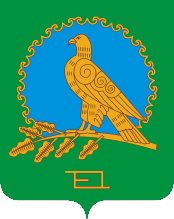           АДМИНИСТРАЦИЯСЕЛЬСКОГО ПОСЕЛЕНИЯГАЙНИЯМАКСКИЙСЕЛЬСОВЕТМУНИЦИПАЛЬНОГО РАЙОНААЛЬШЕЕВСКИЙ РАЙОНРЕСПУБЛИКИ БАШКОРТОСТАН(ГАЙНИЯМАКСКИЙСЕЛЬСОВЕТАЛЬШЕЕВСКОГО  РАЙОНАРЕСПУБЛИКИ БАШКОРТОСТАН)БАШҠОРТОСТАН РЕСПУБЛИКАҺЫӘЛШӘЙ РАЙОНЫМУНИЦИПАЛЬ РАЙОНЫНЫҢГӘЙНӘЯМАК АУЫЛ СОВЕТЫАУЫЛ БИЛӘМӘҺЕХАКИМИӘТЕ        (БАШКОРТОСТАН  РЕСПУБЛИКАҺЫ  ӘЛШӘЙ  РАЙОНЫ  ГӘЙНӘЯМАК   АУЫЛ  СОВЕТЫ)          АДМИНИСТРАЦИЯСЕЛЬСКОГО ПОСЕЛЕНИЯГАЙНИЯМАКСКИЙСЕЛЬСОВЕТМУНИЦИПАЛЬНОГО РАЙОНААЛЬШЕЕВСКИЙ РАЙОНРЕСПУБЛИКИ БАШКОРТОСТАН(ГАЙНИЯМАКСКИЙСЕЛЬСОВЕТАЛЬШЕЕВСКОГО  РАЙОНАРЕСПУБЛИКИ БАШКОРТОСТАН)БАШҠОРТОСТАН РЕСПУБЛИКАҺЫӘЛШӘЙ РАЙОНЫМУНИЦИПАЛЬ РАЙОНЫНЫҢГӘЙНӘЯМАК АУЫЛ СОВЕТЫАУЫЛ БИЛӘМӘҺЕХАКИМИӘТЕ        (БАШКОРТОСТАН  РЕСПУБЛИКАҺЫ  ӘЛШӘЙ  РАЙОНЫ  ГӘЙНӘЯМАК   АУЫЛ  СОВЕТЫ)          АДМИНИСТРАЦИЯСЕЛЬСКОГО ПОСЕЛЕНИЯГАЙНИЯМАКСКИЙСЕЛЬСОВЕТМУНИЦИПАЛЬНОГО РАЙОНААЛЬШЕЕВСКИЙ РАЙОНРЕСПУБЛИКИ БАШКОРТОСТАН(ГАЙНИЯМАКСКИЙСЕЛЬСОВЕТАЛЬШЕЕВСКОГО  РАЙОНАРЕСПУБЛИКИ БАШКОРТОСТАН)БАШҠОРТОСТАН РЕСПУБЛИКАҺЫӘЛШӘЙ РАЙОНЫМУНИЦИПАЛЬ РАЙОНЫНЫҢГӘЙНӘЯМАК АУЫЛ СОВЕТЫАУЫЛ БИЛӘМӘҺЕХАКИМИӘТЕ        (БАШКОРТОСТАН  РЕСПУБЛИКАҺЫ  ӘЛШӘЙ  РАЙОНЫ  ГӘЙНӘЯМАК   АУЫЛ  СОВЕТЫ)          АДМИНИСТРАЦИЯСЕЛЬСКОГО ПОСЕЛЕНИЯГАЙНИЯМАКСКИЙСЕЛЬСОВЕТМУНИЦИПАЛЬНОГО РАЙОНААЛЬШЕЕВСКИЙ РАЙОНРЕСПУБЛИКИ БАШКОРТОСТАН(ГАЙНИЯМАКСКИЙСЕЛЬСОВЕТАЛЬШЕЕВСКОГО  РАЙОНАРЕСПУБЛИКИ БАШКОРТОСТАН)ПредседательИ.О.Фамилия                   Секретарь И.О.ФамилияПредседатель комиссииИ.О. ФамилияБАШҠОРТОСТАН РЕСПУБЛИКАҺЫӘЛШӘЙ РАЙОНЫМУНИЦИПАЛЬ РАЙОНЫНЫҢГӘЙНӘЯМАК АУЫЛ СОВЕТЫАУЫЛ БИЛӘМӘҺЕХАКИМИӘТЕ        (БАШКОРТОСТАН  РЕСПУБЛИКАҺЫ  ӘЛШӘЙ  РАЙОНЫ  ГӘЙНӘЯМАК   АУЫЛ  СОВЕТЫ)   Үзәк урамы, 45, Гәйнәямак  ауылы, Әлшәй районы,Башкортостан  Республикаһы, 452132.телефон/факс (34754) 3-69-60.e-mail: LiLia_gainy@ufamts.ruhttp://gainu.spalshey.ruАДМИНИСТРАЦИЯСЕЛЬСКОГО ПОСЕЛЕНИЯГАЙНИЯМАКСКИЙСЕЛЬСОВЕТМУНИЦИПАЛЬНОГО РАЙОНААЛЬШЕЕВСКИЙ РАЙОНРЕСПУБЛИКИ БАШКОРТОСТАН(ГАЙНИЯМАКСКИЙ СЕЛЬСОВЕТ АЛЬШЕЕВСКОГО  РАЙОНА  РЕСПУБЛИКИ  БАШКОРТОСТАН)ул. Центральная, 27,  cело Воздвиженка,                       Альшеевский район,Республика Башкортостан, 452134.телефон/факс (34754) 3-65-16.e-mail: adm-vozdvizhenka@yandex.ruhttp://vozdvizhenka.spalshey.ruОКПО  04279766           ОГРН  1020201730450              ИНН  0202001134           КПП 020201001ОКПО  04279766           ОГРН  1020201730450              ИНН  0202001134           КПП 020201001ОКПО  04279766           ОГРН  1020201730450              ИНН  0202001134           КПП 020201001В архивный отдел администрации муниципального района Альшеевский районФонд № ___Опись № ___Дело № ____              Особенности физического состояния и формирования дела№№ листов1Приложение № 1Образец оформления распоряжения по основной деятельности2Приложение № 2Образец оформления распоряжения по личному составу3Приложение № 3Образец оформления распоряжения по командировкам, отпускам4Приложение № 4Образец оформления постановления5Приложение № 5Образец оформления решения Совета6Приложение № 6Образец оформления полного протокола7Приложение № 7Образец оформления краткого протокола8Приложение № 8Образец оформления письма9Приложение № 9Образец оформления обложки дел10Приложение № 10Образец оформления листа заверителя11Приложение № 11Образец оформления внутренней описи документов дела 12Приложение № 12Образец оформления описи дел 13Приложение № 13Образец оформления акта о выделении к уничтожению документов с истекшим сроком хранения14Приложение № 14Журнал регистрации выдачи справок15Приложение № 15Журнал регистрации выдачи выписок из похозяйственных книг16Приложение № 16Журнал регистрации обращений граждан17Приложение № 17Журнал регистрации постановлений18Приложение № 18Журнал регистрации распоряжений19Приложение № 19Журнал регистрации решений Совета20Приложение № 20Журнал регистрации входящей корреспонденции21Приложение № 21Журнал регистрации исходящей корреспонденции22Приложение № 22 Журнал регистрации входящих электронных запросов23Приложение № 23Журнал регистрации исходящих электронных запросов24Приложение № 24Журнал учета печатей, штампов25Приложение № 25Журнал регистрации Уведомлений представителя нанимателя (работодателя) о фактах обращения в целях склонения муниципального служащего к совершению коррупционных правонарушений26Приложение № 26Журнал регистрации телефонограмм  и звонков27Приложение № 27Журнал учета командировок28Приложение № 28Журнал учета отпусков29Приложение № 29Журнал движения трудовых книжек30Приложение № 30Журнал ознакомления  муниципальных служащих и работников с локальными нормативно-правовыми актами31Приложение № 31Журнал регистрации вводного инструктажа персонала32Приложение № 32Журнал регистрации инструктажа на рабочем месте33Приложение № 33Журнал учета медицинских осмотров34Приложение № 34Книга учета трудовых договоров36Приложение № 35Журнал регистрации несчастных случаев 37Приложение № 36Журнал учета присвоения групп по электробезопасности неэлектротехническому персоналу38Приложение № 37Журнал учета проверок юридического лица, индивидуального предпринимателя, проводимых органами государственного контроля (надзора), органами муниципального контроля№ п/пИндекс документаДата документаЗаголовок документаНомера листов делаПримечаниеФонд № ОПИСЬ №____дел постоянного хранения (долговременного хранения по личному составу) за _____ годФонд № ОПИСЬ №____дел постоянного хранения (долговременного хранения по личному составу) за _____ годФонд № ОПИСЬ №____дел постоянного хранения (долговременного хранения по личному составу) за _____ годФонд № ОПИСЬ №____дел постоянного хранения (долговременного хранения по личному составу) за _____ годУТВЕРЖДАЮГлава сельского поселения Гайниямакскийсельсовет муниципального района Альшеевский район Республики Башкортостан                                                                        ___________ И.О. Фамилия «____»__________ 20__ г.УТВЕРЖДАЮГлава сельского поселения Гайниямакскийсельсовет муниципального района Альшеевский район Республики Башкортостан                                                                        ___________ И.О. Фамилия «____»__________ 20__ г.УТВЕРЖДАЮГлава сельского поселения Гайниямакскийсельсовет муниципального района Альшеевский район Республики Башкортостан                                                                        ___________ И.О. Фамилия «____»__________ 20__ г.УТВЕРЖДАЮГлава сельского поселения Гайниямакскийсельсовет муниципального района Альшеевский район Республики Башкортостан                                                                        ___________ И.О. Фамилия «____»__________ 20__ г.№ п\пИндексЗаголовок делаКрайние датыКрайние датыКол-во листовСрок хране-нияПриме-чаниеПриме-чание1234456[1]77СОГЛАСОВАНОПротокол ЭК от ____________ № ____А К Т   № ______от «_____»__________20___ г.о выделении к уничтожению документов, не подлежащих хранениюУТВЕРЖДАЮГлава сельского поселения Гайниямакскийсельсовет муниципального района Альшеевский район Республики Башкортостан____________ И.О. Фамилия «_____» ___________20___ г. № п/пЗаголовок дела или групповой заголовок делКрайние даты делаНомера описейИндекс дела по номен-клатуреКол-во делСрок хранения и номера статей по перечнюПриме-чание12345678Начальник архивного отдела администрации муниципального района Альшеевский район____________ И.О. Фамилия«____»____________20___г.Протокол ЭКот _________ № ____№ п/пДата  обращения     Ф.И.О., адресКраткое  содержание Куда представляется12346№ п/пДата обращенияФ.И.О., адресДата ответаКуда представляется 12345№ п/пДата поступления обращения Вид обращения( письменное заявление, электронное обращение, жалоба, устное обращение, предложение)ФИО, адрес, телефон заявителяКраткое содержание обращения 12345Кому направлено на исполнениеСрок исполнения Отметка об исполнении:дата, исх. № ответаПодпись заявителя (при получении ответа на руки)Результат рассмотрения678910Порядковый номер постановленияДата  Наименование  Кем  подписано Кто подготовилПримечание12345Порядковый номерраспоряженияДата  Наименование  Кем  подписано  Кто подготовилПримечание12345Порядковый номер решенияДата  Номер протокола заседанияНаименование решенияКем под-писаноИспол-нительДата и место обнародова-нияПримечание1234567Регис-траци-онный № Дата  поступ-ленияВид  поступления(нарочно, почтой, эл/почтой, факс)Откуда поступил документ№, дата документаКраткое  содержание документа123456Резолюция, кому направлен документРасписка  в полученииОтметка  об исполнении789Исходящий номер документаДата отправленияАдресатКраткое содержаниеИсполнительСпособ отправ-ления123456Входящий номер документаДата поступленияОт кого поступил№ и дата исходящего запросаКраткое содержаниеОтветственный за исполнение№ и дата ответа 1234567Исходящий номер документаДата отправленияКому направленоКраткое содержание№ и дата полученного ответа12345№п/пНаименование печати (штампа), дата поступленияОттиск печати (штампа)Наименование подразделения, должность и фамилия получателяРоспись в получении, дата12345Результаты ежегодной проверки наличия печатей и штампов: их оттиски и дата проверкиОтметка об уничтожении, номер акта и датаПримечание678№п/пДатаФ.И.О., должность подавшего уведомлениеПодпись подавшего уведомлениеФ.И.О. регистратораПодпись регистратора123456№п/пДата и время приема телефонограммыТекст Должность, фамилия, имя, отчество, передавшего телефонограммуДолжность, фамилия, имя, отчество, принявшего телефонограммуКому передано123456№п/пДатаФ.И.О.,должность командированногоКоличество дней командировкиМесто назначенияЦельС какого по какое числоПримечание12345678№ п/пДата Ф.И.О., должностьКоличество дней отпускаЗа период12345Остаток задолженности за указанный периодНачало отпускаОкончание отпускаПримечание(отзыв из отпуска и т.д.)6789№ п/пДата приема на работу, заполнения трудовой книжки или вкладыша в нееДата приема на работу, заполнения трудовой книжки или вкладыша в нееДата приема на работу, заполнения трудовой книжки или вкладыша в нееФамилия, имя и отчество владельца трудовой книжкиСерия и номер трудовой книжки или вкладыша в нееДолжность, профессия, специальность работника, который сдал трудовую книжку или на которого заполнена трудовая книжка или вкладыш в нее№ п/пчисломесяцгодФамилия, имя и отчество владельца трудовой книжкиСерия и номер трудовой книжки или вкладыша в нееДолжность, профессия, специальность работника, который сдал трудовую книжку или на которого заполнена трудовая книжка или вкладыш в нее1234567Наименование места работы   (с указанием структурного подразделения), куда принят работникДата и № приказа (распоряжения) или иного решения работодателя, на основании которого произведен прием работникаРасписка ответственного лица, принявшего или заполнившего трудовую книжкуПолучено за заполненные трудовые книжки или вкладыши в них (руб.)Дата выдачи на руки трудовой книжки при увольнении (прекращении трудового договора)Расписка работника в получении трудовой книжкиНаименование места работы   (с указанием структурного подразделения), куда принят работникДата и № приказа (распоряжения) или иного решения работодателя, на основании которого произведен прием работникаРасписка ответственного лица, принявшего или заполнившего трудовую книжкуПолучено за заполненные трудовые книжки или вкладыши в них (руб.)Дата выдачи на руки трудовой книжки при увольнении (прекращении трудового договора)Расписка работника в получении трудовой книжки8910111213№ п/пНаименование локального нормативного акта Фамилия, имя, отчество работникаДолжность работникаОтметка об ознакомленииОтметка об ознакомлении№ п/пНаименование локального нормативного акта Фамилия, имя, отчество работникаДолжность работникаподписьдата1234561Должностная инструкция  муниципального служащего или работника (утв.01.06.2014)2Правила внутреннего трудового распорядка муниципальных служащих и работников администрации (утв. ___ ___ 2014)3Положение о работе с персональными данными (утв. ___ ___ 2014)4 и т.д.ДатаФамилия, имя, отчество инструктируемогоГод рожденияПрофессия, должность инструктируемогоНаименование производственного подразделения, в которое направляется инструктируемыйДатаФамилия, имя, отчество инструктируемогоГод рожденияПрофессия, должность инструктируемогоНаименование производственного подразделения, в которое направляется инструктируемый12345Фамилия, инициалы, должность инструктирующегоПодписьПодписьФамилия, инициалы, должность инструктирующегоИнструктирующегоИнструктируемого678ДатаФамилия, имя, отчество инструктируемогоГод рожденияПрофессия, должность инструктируемогоВид инструктажа (первичный, на рабочем месте, повторный, внеплановый)Причина проведения внепланового инструктажаДатаФамилия, имя, отчество инструктируемогоГод рожденияПрофессия, должность инструктируемогоВид инструктажа (первичный, на рабочем месте, повторный, внеплановый)Причина проведения внепланового инструктажа123456Фамилия, инициалы, должность инструктирующегоПодписьПодписьФамилия, инициалы, должность инструктирующегоинструктирующегоинструктируемого789Стажировка на рабочем местеСтажировка на рабочем местеСтажировка на рабочем местеКоличество смен (с ... по ...)Стажировку прошел (подпись рабочего)Знания проверил, допуск к работе произвел (подпись, дата101112№ п/пДата медосмотраФ.И.О. и должность сотрудникаРезультаты заключенияПланируемая дата следующего осмотраПримечание 123456№ п/пДата приема на работуФ.И.О. сотрудника,  с которым заключен трудовой договорЕго должность и подразделение, в которое он принимается на работуВид договора     и его особенностиПодпись сотрудника  в том, что второй экземпляр договора выдан ему на рукиПриме-чание и дата расторже-ния трудового договора1234567№ п/пДата и время несчастного случаяФ.И.О. пострадавшего, год рождения, общий стаж работыПрофессия (должность) пострадавшегоМесто, где произошел несчастный случай (структурное подразделение)Индивидуальный номер рабочего места **123455.1Вид происшествия, приведшего к несчастному случаюОписание обстоятельств, при которых произошел несчастный случай№ акта формы 
Н-1 (Н-1ПС)
о несчастном случае на производстве и дата его утвержденияПоследствия несчастного случая (количество дней нетрудоспособности, инвалидный, смертельный исход)Принятые меры по устранению причин несчастного случая678910№ п/пФамилия, имя, отчествоНаименова-ние подразде-ленияДолжность (профессия)Дата предыду-щего присвое-нияДата присвое-нияПодписьПодпись№ п/пФамилия, имя, отчествоНаименова-ние подразде-ленияДолжность (профессия)Дата предыду-щего присвое-нияДата присвое-нияПроверя-емогоПроверя-ющего12345667Дата начала и окончания проверкиОбщее время проведения проверки (дни)Наименование органа государственного контроля (надзора)Дата и № распоряжения или приказа о проведении проверкиЦель, задачи и предмет проверкиВид проверки (плановая, внеплановая) (ссылка на ежегодный план проведения проверок123456Дата и № акта, составлен-ного по результатам проверкиВыявленные нарушения обязательных требований (ссылка на положение нормативного акта)Дата, № и содержание выданного предписания, протокола об администра-тивных нарушенияхФ.И.О., должность должного лица проводящего проверкуФ.И.О., должности экспертов представителей экспертных организаций, привлеченных к проведению проверкиПодпись должност-ного лица, проводив-шего проверку789101112Наименова-ние вида гербового бланкаДата поступ-ленияНомер сопроводитель-ного документаНаименование организации-поставщика гербовых бланковКоличество экзем-пляровСерия и номер гербовых бланков (при наличии)123456Наименование вида гербового бланкаКоличество экземпляровСерия и номер гербовых бланков (при наличии)Наименование структурного подразделения организации, фамилия и инициалы должностного лица – получателя гербовых бланковРасписка в полученииПримечание (отметка об уничтожении и т.д.)123456